附件1: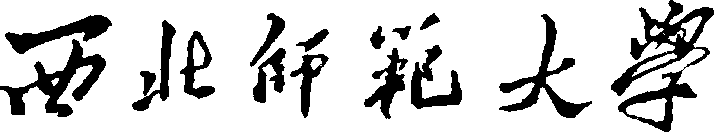 研究生培养与课程改革项目立项申报书项 目 名 称：___________________________项目负责人：___________________________所 在 学 院：___________________________联 系 电 话：___________________________填 表 日 期：___________________________   西北师范大学研究生院  2023年3月 制填表说明一、申请书使用计算机如实填写，文字要明确简练。二、“项目团队”栏中，必须填入实际参加本项目研究工作的教师和工作人员情况。三、申请书采用A3纸张，双面打印，中缝装订成册，一式3份（均为原件），由所在学院审核、盖章后报送研究生院。电子文档按文件要求上报，与纸质版保持一致。一、项目团队二、项目设计三、完成项目的条件分析四、审核意见项 目 名 称项 目 类 型□ 课程改革类   □ 教学管理类□ 课程改革类   □ 教学管理类□ 课程改革类   □ 教学管理类□ 课程改革类   □ 教学管理类□ 课程改革类   □ 教学管理类□ 课程改革类   □ 教学管理类□ 课程改革类   □ 教学管理类□ 课程改革类   □ 教学管理类项目负责人姓名职称/职务职称/职务学院项目组成员姓名姓名职称/职务 职称/职务 所在学院所在学院项目分工项目分工项目组成员项目组成员项目组成员项目组成员1.研究背景与意义；2.研究目的、思路与内容；3.项目的创新点与难点；4.项目实施进度安排。（宋体小四号，行距18磅。字数不超过3000字，如需要可另行加页）（宋体小四号，行距18磅）学院意见                                   院长签字：                                            （公章）                                           年    月    日专家评审意见                                   专家组组长（签章）                                                   年    月    日学校意见                                   负责人（签章）                                                   年   月    日